Об утверждении документации по планировке территории (проекта межевания территории)В соответствии со статьями 42, 43 Градостроительного кодекса Российской Федерации, Федеральным законом от 06.10.2003 № 131-ФЗ «Об общих принципах организации местного самоуправления в Российской Федерации», Уставом Цивильского муниципального округа Чувашской Республики, принятым решением Собрания депутатов Цивильского муниципального округа Чувашской Республики от 11.11.2022 № 4-1, Положения о порядке организации и проведения общественных обсуждений или публичных слушаний по вопросам градостроительной деятельности на территории Цивильского муниципального округа Чувашской Республики, утвержденного решением Собрания депутатов Цивильского муниципального округа Чувашской Республики от 06.04.2023 № 12-37, на основании заключения от 18.12.2023г. по результатам публичных слушаний администрация Цивильского муниципального округа Чувашской Республики ПОСТАНОВЛЯЕТ: Утвердить «Документацию по  планировке территории (проект межевания территории)»,  разработчик материалов Общество с ограниченной ответственностью «Научно-производственное предприятие «Аршин», Чебоксары, 2023, в соответствии с приложением.Настоящее постановление вступает в силу после его официального опубликования (обнародования).Глава Цивильского муниципального округа 							А.В. ИвановСОГЛАСОВАНО:Первый заместитель главы администрации -  начальник Управления по благоустройству и развитию территорий________________________/ С.П. Матвеев«_____» декабря 2023г.Начальник отдела строительства Управления по благоустройству и развитию территорий________________________/А.И. Михайлов«_____» декабря 2023г.Заведующий секторомправового обеспечения________________________/Т.Ю. Павлова /«_____» декабря 2023г.Главный специалист-эксперт отдела строительства Управления по благоустройству и развитию территорий________________________/Н.В. Профорова«_____» декабря 2023г.Приложение №1к постановлению администрации Цивильского муниципального округа№ 1767 от 22 декабря 2023ДОКУМЕНТАЦИЯ ПО ПЛАНИРОВКЕ ТЕРРИТОРИИ(проект межевания территории)Чувашская Республика, г. Цивильск, ул. НиколаеваТОМ 1.Основная часть проекта межевания территории.Текстовая часть. Чертежи межевания территории.Приложение №2к постановлению администрации Цивильского муниципального округа№ 1767 от 22 декабря 2023ДОКУМЕНТАЦИЯ ПО ПЛАНИРОВКЕ ТЕРРИТОРИИ(проект межевания территории)Чувашская Республика, г. Цивильск, ул. НиколаеваТОМ 2.Материалы по обоснованию проекта межевания территории.ЧĂВАШ РЕСПУБЛИКИ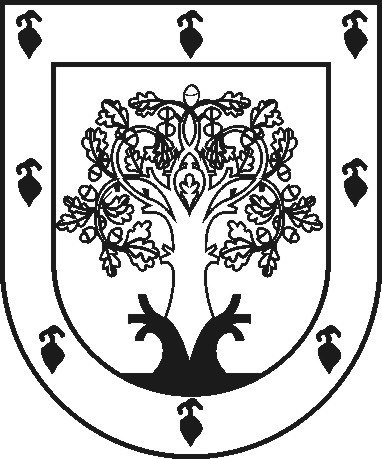 ЧУВАШСКАЯ РЕСПУБЛИКАÇĚРПӲМУНИЦИПАЛЛĂ ОКРУГĔНАДМИНИСТРАЦИЙĚЙЫШĂНУ2023 ç. раштав уйӑхĕн 22-мӗшӗ 1767 №Çěрпÿ хулиАДМИНИСТРАЦИЯ ЦИВИЛЬСКОГО МУНИЦИПАЛЬНОГО ОКРУГАПОСТАНОВЛЕНИЕ22 декабря 2023 г. № 1767город Цивильск